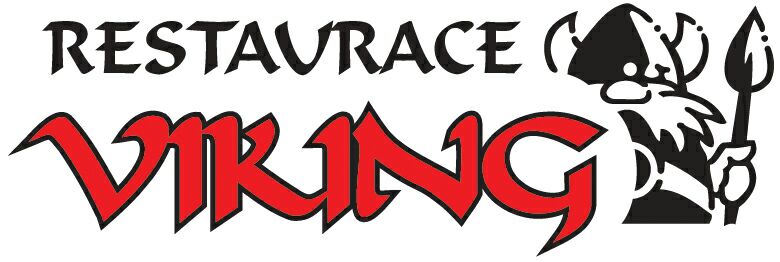 NABÍDKA MENUPolévka:dle denní nabídkyHlavní chod:Vepřové výpečky, špenát, bramborový knedlík„Rozstřelený“ španělský ptáček,            dušená rýžeKuřecí přírodní plátek, bramboryCena menu: 79,- Kč(zahrnuje polévku a hlavní chod)Již nyní se na Vás těšíme a přejeme dobrou chuť.Vaše případné dotazy a objednávky přijímáme na telefonu 483 316 235, mobil: 602 402 099 nebo e-mailem: info@scandiaczech.cz(objednávky přijímáme nejpozději 3 dny pře odjezdem vašeho zájezdu) 